Programmation Ateliers CP PERIODE 1Certaines compétences n’ont pas d’atelier autonome en période 1, elles sont travaillées avec l’enseignant (e) et/ ou sur une autre période. Elles sont visibles dans le document afin de ne pas les perdre de vue.LANGAGE ORALLECTURE ET COMPREHENSION DE L’ECRITECRITUREETUDE DE LA LANGUEProgrammation Ateliers GS PERIODE 1Certaines compétences n’ont pas d’atelier autonome en période 1, elles sont travaillées avec l’enseignant (e) et/ ou sur une autre période. LANGAGE ORALDomaineCycleCompétencesPériode 1Jeux du commerceBlogsNumériqueAutresEcouter pour comprendreAtelier écoute et réalisation de consignesAtelier Billets d’ordreSacs à histoiresExemples :Trois petits cochonsPCRLoupCoin écouteLes bobinettes(Utilisation d’un tableau bavard pour les consignes orales-Easytis)     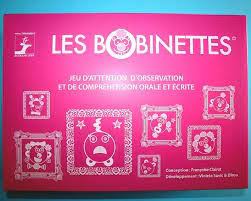 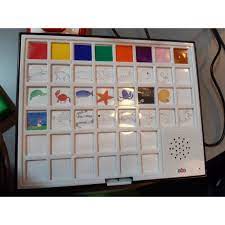 Qui va sauver la princesse ? Placote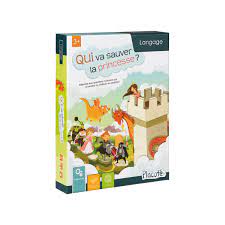 Au-delà des mots- niveau débutant- Editions PasseTemps 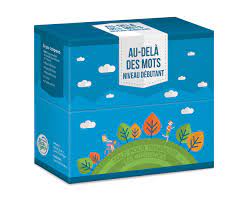 Livres avec CDBillets d’ordreblog la catalane à la maternelle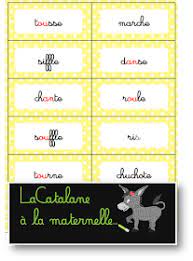 Comprendre une consigne Dixmois avec QR codehttp://dixmois.eklablog.com/comprendre-des-consignes-a200942894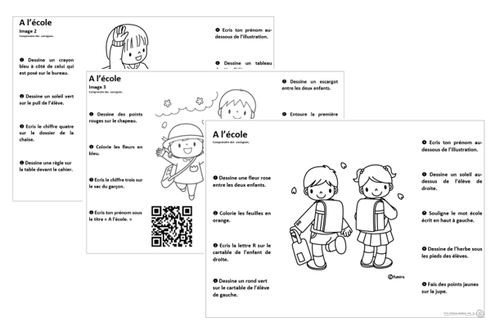 Sacs à histoiresblog de Nurverohttp://www.nurvero.fr/sacs-a-histoire-c27197412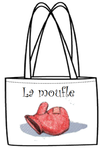 Dictée de dessins (Utilisation de pinces enregistreuses-Easytis)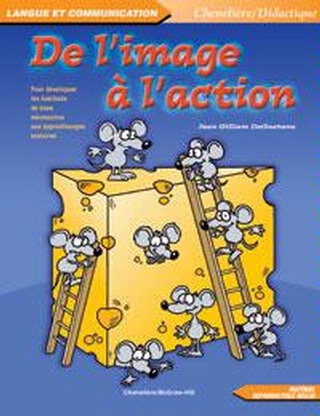 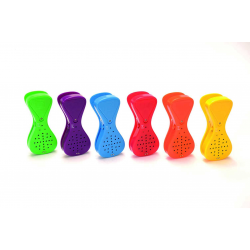 (Utilisation d’un crayon de lecture audio-numérique)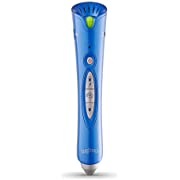 Ecouter pour comprendre2Ecouter pour comprendre des messages orauxEcouter et comprendre des textes lus par l’adulteAtelier écoute et réalisation de consignesAtelier Billets d’ordreSacs à histoiresExemples :Trois petits cochonsPCRLoupCoin écouteLes bobinettes(Utilisation d’un tableau bavard pour les consignes orales-Easytis)     Qui va sauver la princesse ? PlacoteAu-delà des mots- niveau débutant- Editions PasseTemps Livres avec CDBillets d’ordreblog la catalane à la maternelleComprendre une consigne Dixmois avec QR codehttp://dixmois.eklablog.com/comprendre-des-consignes-a200942894Sacs à histoiresblog de Nurverohttp://www.nurvero.fr/sacs-a-histoire-c27197412Dictée de dessins (Utilisation de pinces enregistreuses-Easytis)(Utilisation d’un crayon de lecture audio-numérique)Ecouter pour comprendre2Ecouter pour comprendre des messages orauxEcouter et comprendre des textes lus par l’adulteAtelier écoute et réalisation de consignesAtelier Billets d’ordreSacs à histoiresExemples :Trois petits cochonsPCRLoupCoin écouteLes bobinettes(Utilisation d’un tableau bavard pour les consignes orales-Easytis)     Qui va sauver la princesse ? PlacoteAu-delà des mots- niveau débutant- Editions PasseTemps Livres avec CDBillets d’ordreblog la catalane à la maternelleComprendre une consigne Dixmois avec QR codehttp://dixmois.eklablog.com/comprendre-des-consignes-a200942894Sacs à histoiresblog de Nurverohttp://www.nurvero.fr/sacs-a-histoire-c27197412Dictée de dessins (Utilisation de pinces enregistreuses-Easytis)(Utilisation d’un crayon de lecture audio-numérique)Ecouter pour comprendre2Ecouter pour comprendre des messages orauxEcouter et comprendre des textes lus par l’adulteAtelier écoute et réalisation de consignesAtelier Billets d’ordreSacs à histoiresExemples :Trois petits cochonsPCRLoupCoin écouteLes bobinettes(Utilisation d’un tableau bavard pour les consignes orales-Easytis)     Qui va sauver la princesse ? PlacoteAu-delà des mots- niveau débutant- Editions PasseTemps Livres avec CDBillets d’ordreblog la catalane à la maternelleComprendre une consigne Dixmois avec QR codehttp://dixmois.eklablog.com/comprendre-des-consignes-a200942894Sacs à histoiresblog de Nurverohttp://www.nurvero.fr/sacs-a-histoire-c27197412Dictée de dessins (Utilisation de pinces enregistreuses-Easytis)(Utilisation d’un crayon de lecture audio-numérique)Ecouter pour comprendre2Ecouter pour comprendre des messages orauxEcouter et comprendre des textes lus par l’adulteAtelier écoute et réalisation de consignesAtelier Billets d’ordreSacs à histoiresExemples :Trois petits cochonsPCRLoupCoin écouteLes bobinettes(Utilisation d’un tableau bavard pour les consignes orales-Easytis)     Qui va sauver la princesse ? PlacoteAu-delà des mots- niveau débutant- Editions PasseTemps Livres avec CDBillets d’ordreblog la catalane à la maternelleComprendre une consigne Dixmois avec QR codehttp://dixmois.eklablog.com/comprendre-des-consignes-a200942894Sacs à histoiresblog de Nurverohttp://www.nurvero.fr/sacs-a-histoire-c27197412Dictée de dessins (Utilisation de pinces enregistreuses-Easytis)(Utilisation d’un crayon de lecture audio-numérique)Ecouter pour comprendre2Ecouter pour comprendre des messages orauxEcouter et comprendre des textes lus par l’adulteAtelier écoute et réalisation de consignesAtelier Billets d’ordreSacs à histoiresExemples :Trois petits cochonsPCRLoupCoin écouteLes bobinettes(Utilisation d’un tableau bavard pour les consignes orales-Easytis)     Qui va sauver la princesse ? PlacoteAu-delà des mots- niveau débutant- Editions PasseTemps Livres avec CDBillets d’ordreblog la catalane à la maternelleComprendre une consigne Dixmois avec QR codehttp://dixmois.eklablog.com/comprendre-des-consignes-a200942894Sacs à histoiresblog de Nurverohttp://www.nurvero.fr/sacs-a-histoire-c27197412Dictée de dessins (Utilisation de pinces enregistreuses-Easytis)(Utilisation d’un crayon de lecture audio-numérique)Ecouter pour comprendre2Dire pour être entendu et comprisAtelier sur Padlet avec comptines/ poésies enregistrées (audio ou vidéo)Atelier marionnettesChevalet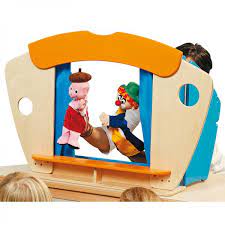 Marionnetteshttps://evolutionclasse.org/2018/03/22/la-poesie-2-0-apprentissage-en-autonomie/ Ecouter pour comprendre2Dire pour être entendu et comprisAtelier sur Padlet avec comptines/ poésies enregistrées (audio ou vidéo)Atelier marionnettesChevaletMarionnetteshttps://evolutionclasse.org/2018/03/22/la-poesie-2-0-apprentissage-en-autonomie/ Ecouter pour comprendre2Dire pour être entendu et comprisAtelier sur Padlet avec comptines/ poésies enregistrées (audio ou vidéo)Atelier marionnettesChevaletMarionnetteshttps://evolutionclasse.org/2018/03/22/la-poesie-2-0-apprentissage-en-autonomie/ Ecouter pour comprendre2Dire pour être entendu et comprisAtelier sur Padlet avec comptines/ poésies enregistrées (audio ou vidéo)Atelier marionnettesChevaletMarionnetteshttps://evolutionclasse.org/2018/03/22/la-poesie-2-0-apprentissage-en-autonomie/ Ecouter pour comprendre2Dire pour être entendu et comprisAtelier sur Padlet avec comptines/ poésies enregistrées (audio ou vidéo)Atelier marionnettesChevaletMarionnetteshttps://evolutionclasse.org/2018/03/22/la-poesie-2-0-apprentissage-en-autonomie/ DomaineCycleCompétencesPériode 1Jeux du commerceBlogsNumériqueAutresPrendre part à un débat, un échangePrendre part à un débat, un échangePrendre part à un débat, un échangePrendre part à un débat, un échangePrendre part à un débat, un échange2Participer à des échanges dans des situations diversifiéesPrendre part à un débat, un échange2Participer à des échanges dans des situations diversifiéesPrendre part à un débat, un échange2Participer à des échanges dans des situations diversifiéesPrendre part à un débat, un échange2Participer à des échanges dans des situations diversifiéesEvaluer et réguler la qualité des échanges, des prises de paroles2Adopter une attitude critique par rapport au langage produitAtelier marionnettesChevalet/ MarionnettesDomaineCycleCompétencesPériode 1Jeux du commerceBlogsNumériqueAutresCode2Identifier des mots de manière de plus en plus aiséeCorrespondance des lettres dans 3 écrituresAtelier syllabe initialeAtelier syllabe finaleAtelier son initialAtelier son finalAtelier sur les voyelles étudiéesAtelier sur les lettres étudiéesAtelier combinatoireAtelier lecture de motsAtelier lecture de phrasesCoin livres albums de niveau 1Les roues des Lettres- Nathan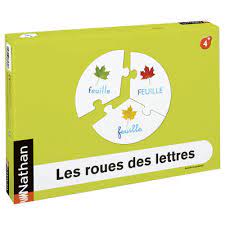 Les roues des lettres- Discolud- Nathankj,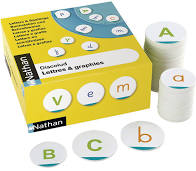 Puzzle Alphabet Lettes/ Images mots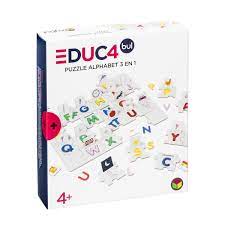 Lettres rugueuses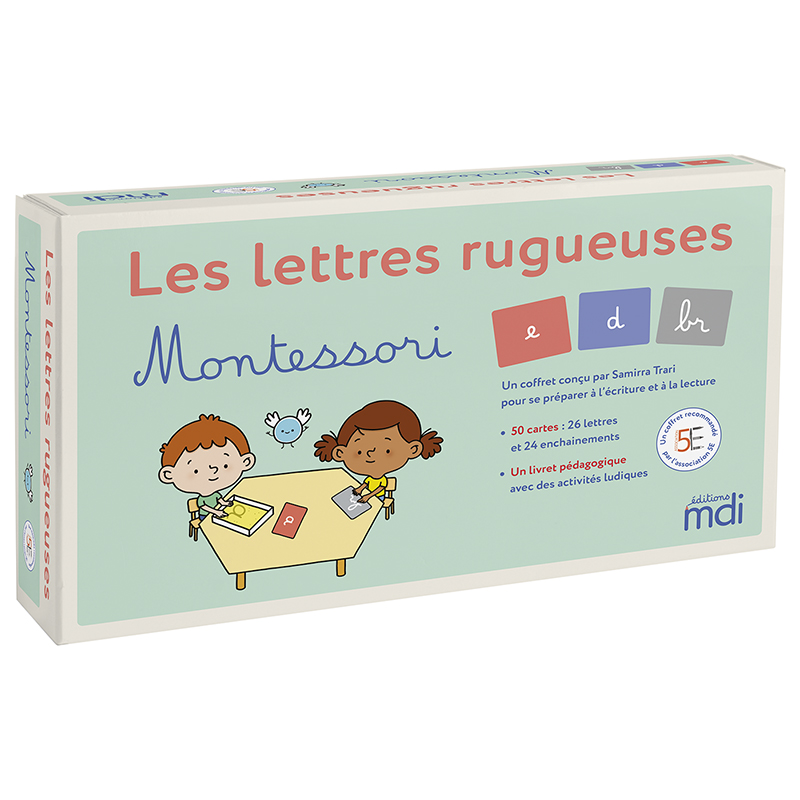 Tam Tam SafariLes syllabes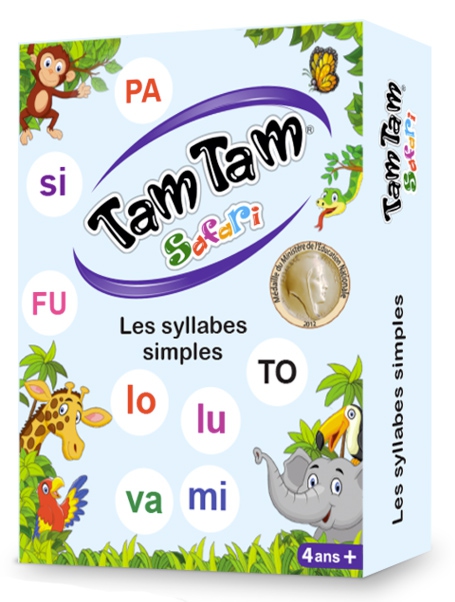 J’apprends à lire avec Montessori Eyrolles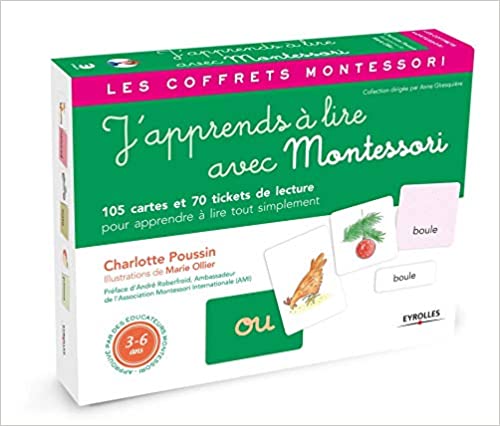 Titres de Sami et Julie Niveau 1 Hachette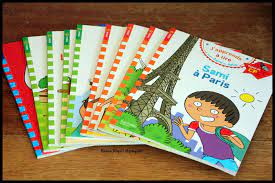 Titres Mila et Noé Nathan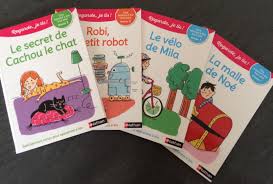 Titres Petit Détective Niveau 1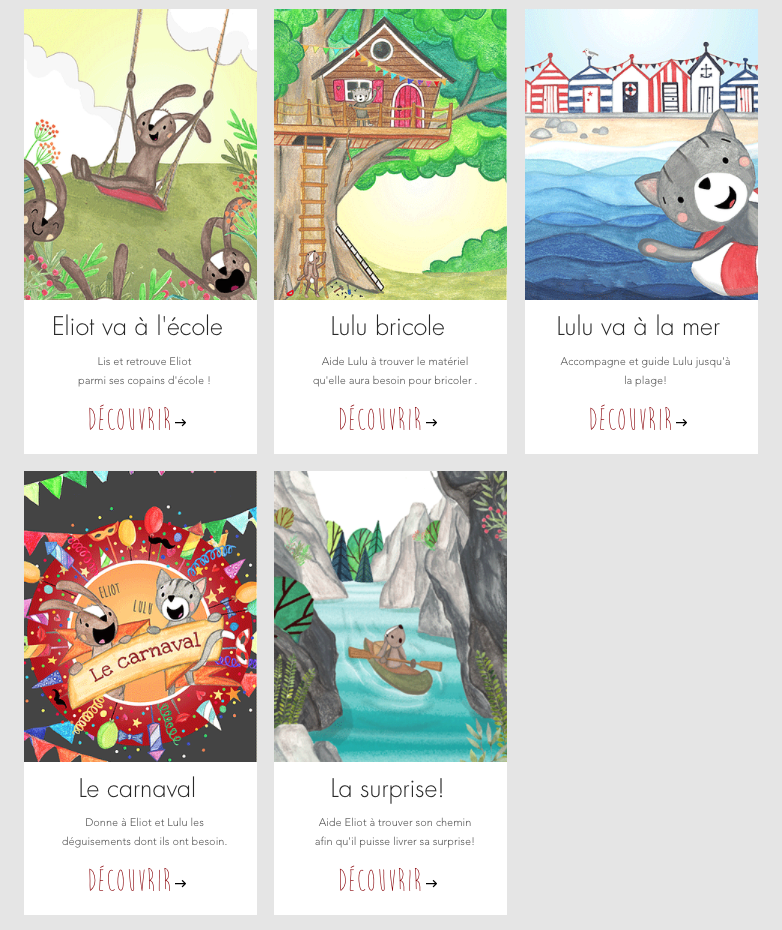 Mistigrides syllabes initialeshttps://classeurdecole.files.wordpress.com/2011/08/mistigri-1-syllabes-initiales.pdf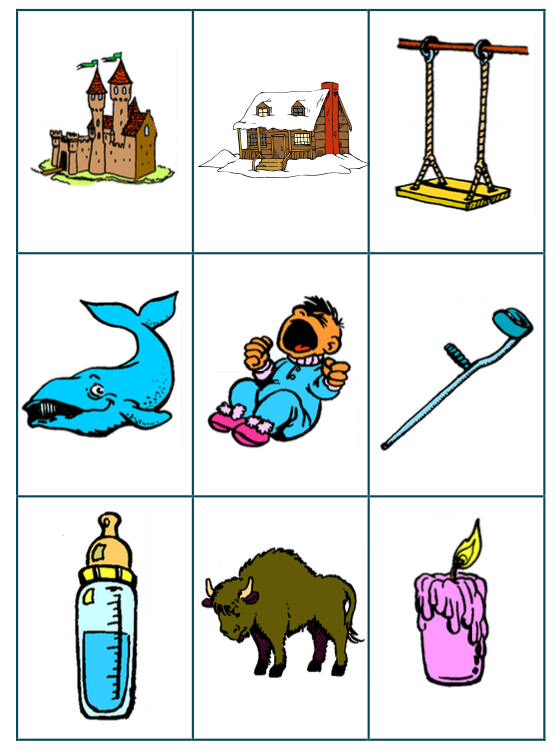 Mistigri des syllabes finaleshttps://classeurdecole.files.wordpress.com/2011/08/mistigri-2-syllabes-finales.pdf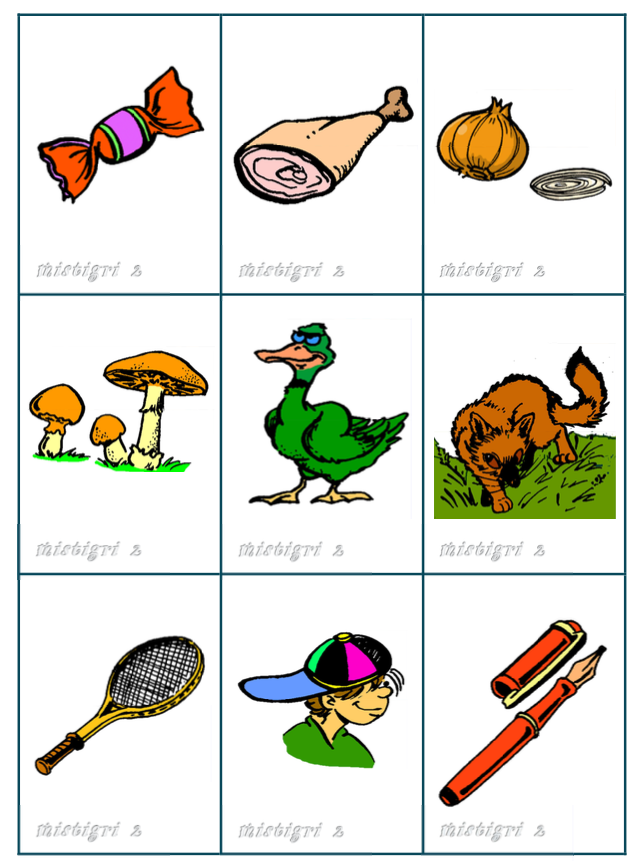 Loto des graphèmeshttps://drive.google.com/drive/folders/1t9Uv1RIx7VZmjK7hh-0uJM_-g0fVdslL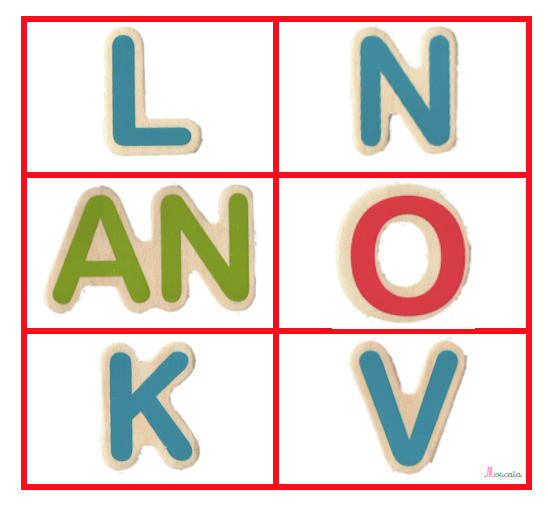 Son finalhttps://drive.google.com/drive/folders/1t9Uv1RIx7VZmjK7hh-0uJM_-g0fVdslL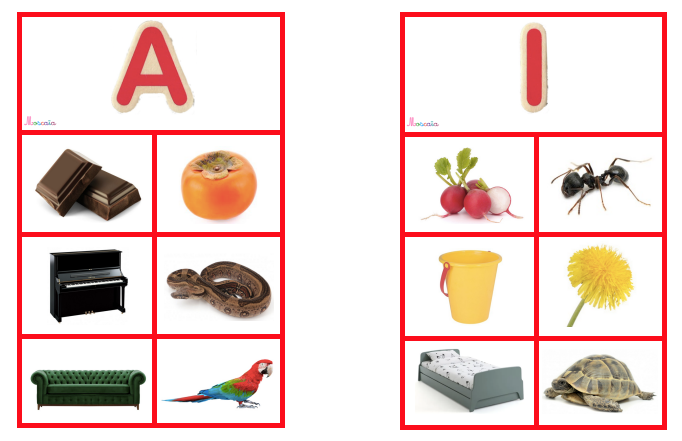 Bang des syllabeshttps://leblogdechatnoir.fr/le-bang-des-syllabes/Pochettes bleuesPochettes verteshttps://lamaitresseetsesmonstrueux.wordpress.com/2017/04/07/lecture-de-phrases/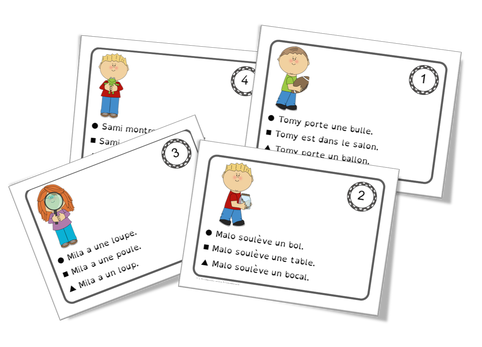 Graphogame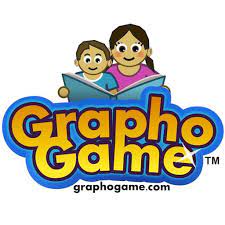 Lalilo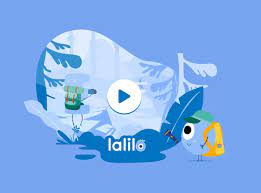 Dictée muette Montessori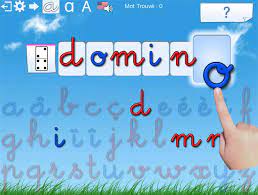 Lilemø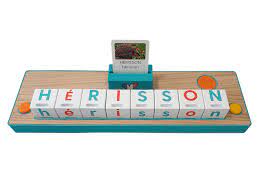 CléoGS, RetzJeu de familles des syllabes finales Niveau 2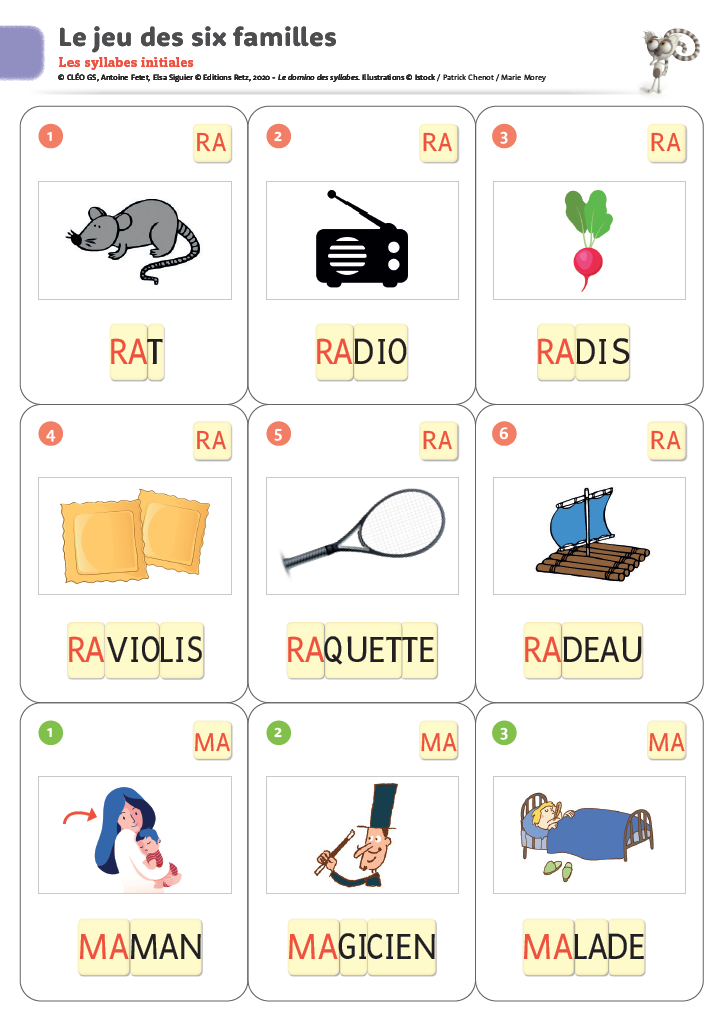 CléoGS, RetzJeu de familles des syllabes finalesNiveau 2Cléo GS, Retz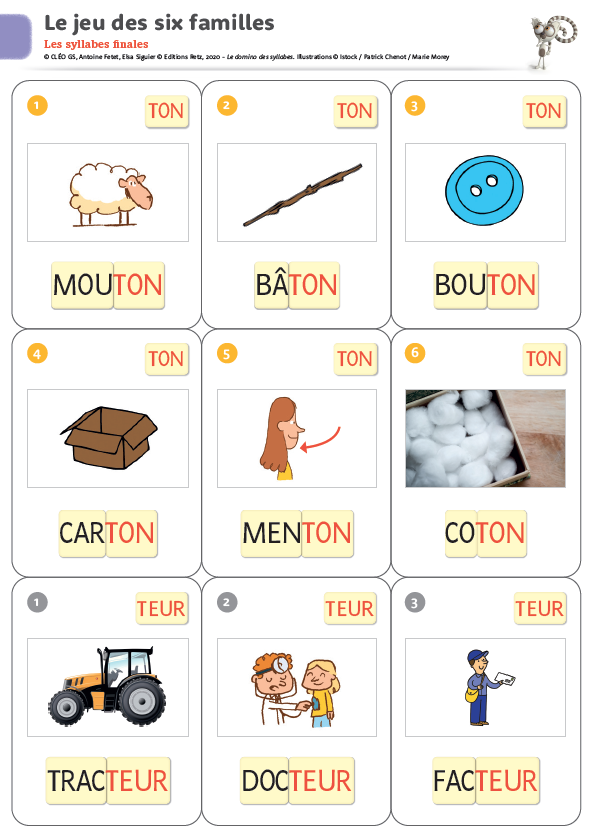 Code2Comprendre un texte lu et contrôler sa compréhensionAtelier sur les 1ers albums de lecture (niveau 1)Atelier Sami et Julie Niveau 1Nurverohttp://ekladata.com/rFGKWpoGN77RnYIPh56nv-mXq-g.pdf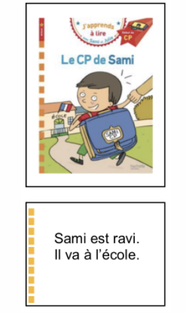 Lecture2Pratiquer différentes formes de lectureCoin livresAtelier construction avec fichesRecettes/ CuisineCabane à lire- structureCentrakor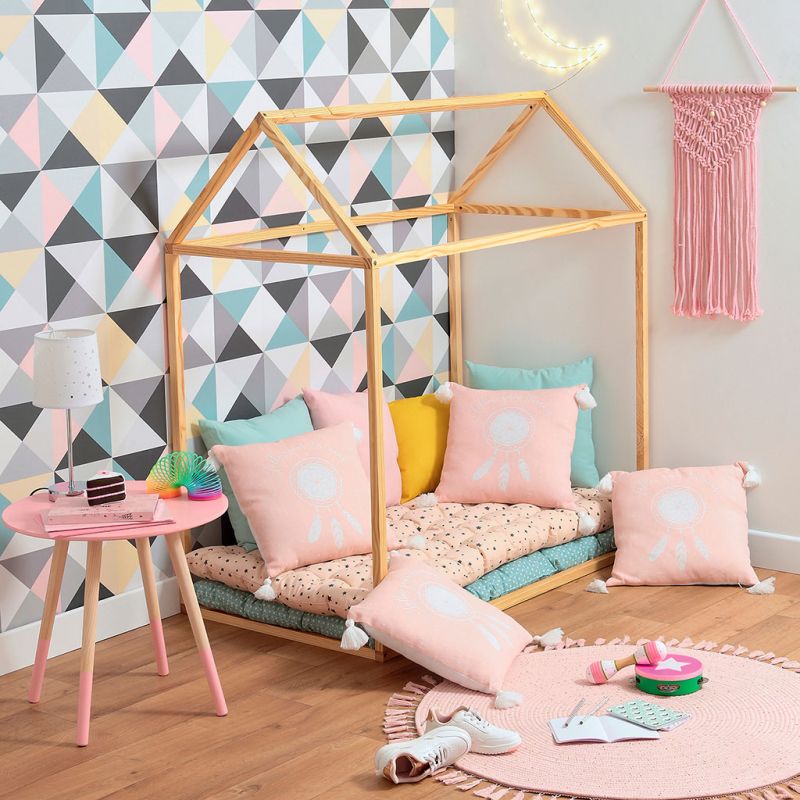 Diverses constructionshttp://www.nurvero.fr/le-coin-construction-a130068786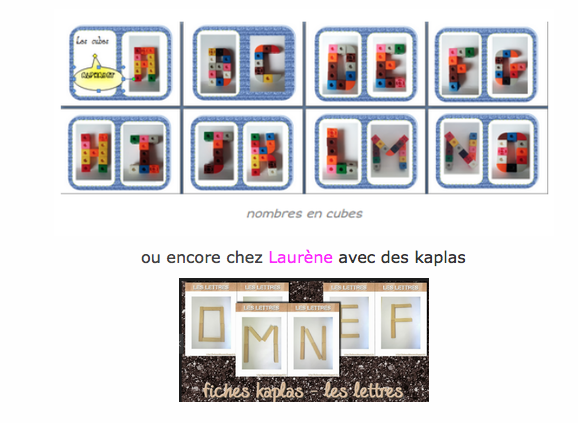 Recettes http://boutdegomme.fr/recettes-de-cuisine-pour-la-classe-a4704383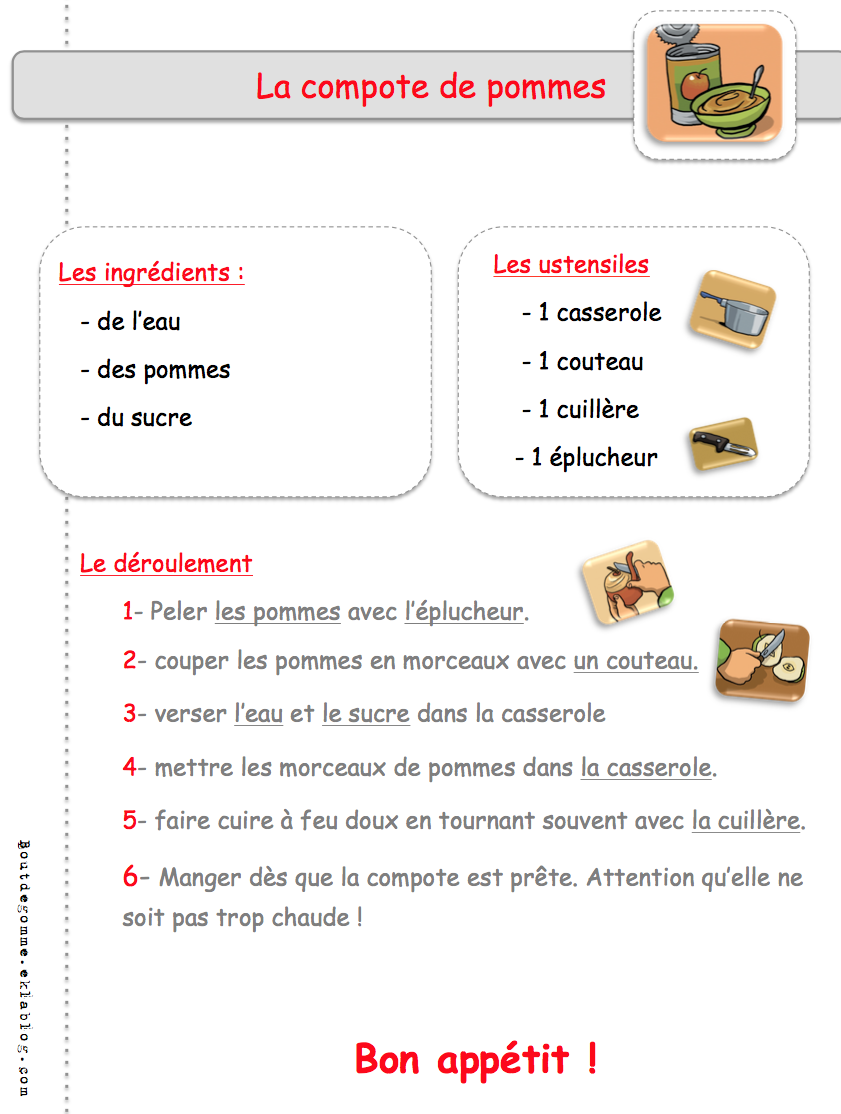 Lecture à haute voix2Lire à haute voixAtelier « chronomètre »Fluence de syllabes/ Fluence de mots simplesou Atelier « lire à » 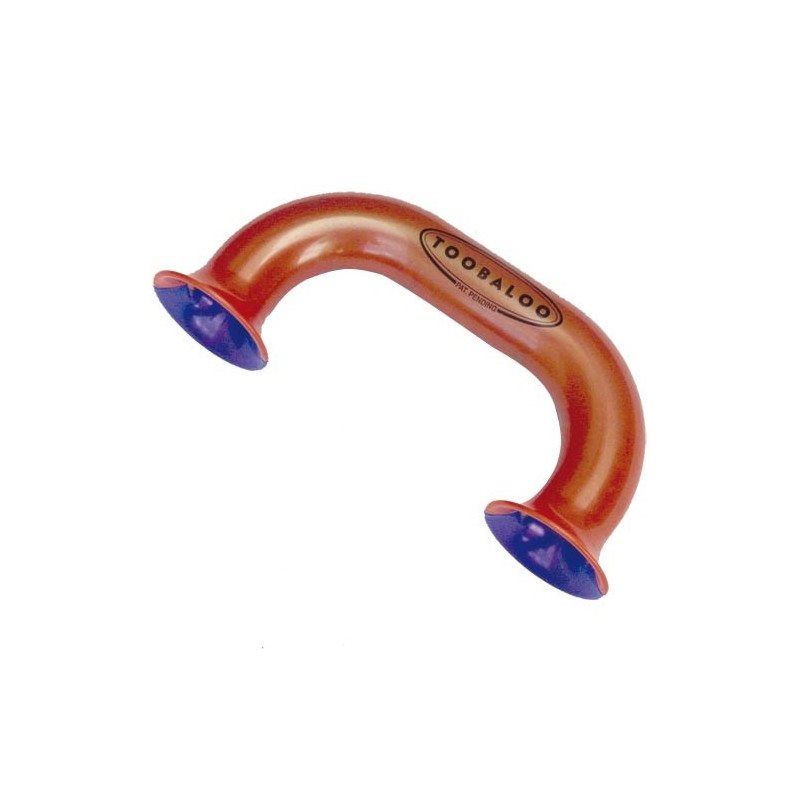 TabalooAtelier « lecture à »( Micro enregistreur-Easytis)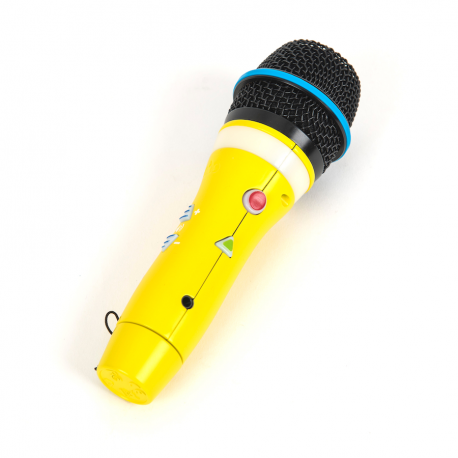 DomaineCycleCompétencesPériode 1Jeux du commerceBlogsNumériqueAutresEcriture2CopierCopier des mots en passant de capitales à scriptesLettres tamponsLearning ressources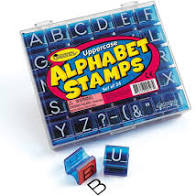 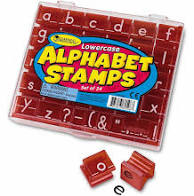 LilemøEcriture2Ecrire des textesBoîte à mots Apprentilanguesl’écolerévisions : les émotionsEcrire à partir de phrases générativesAlbum niveau 1Boîtes à écrirehttps://apprentilangue.jimdo.com/boîte-à-écrire-singulier-1/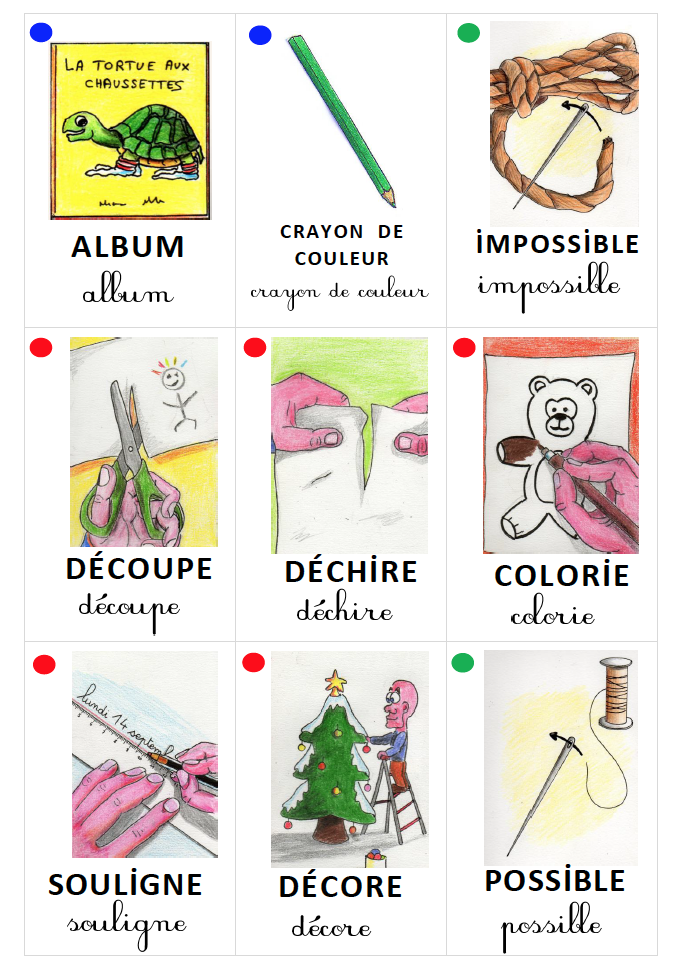 Ecriture2Réviser et améliorer l’écrit qu’on a produitDomaineCycleCompétencesPériode 1Jeux du commerceBlogsNumériqueAutresEDL2Passer de l’oral à l’écritValeur de la lettre « s »en/ em – an/ amJeu Tam Tam Lettre S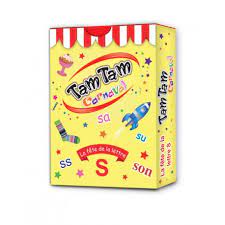 http://www.nurvero.fr/ortho-la-lettre-s-a179327654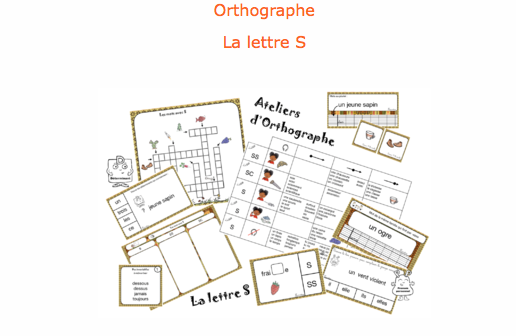 http://www.nurvero.fr/le-son-an-en-am-em-a128021570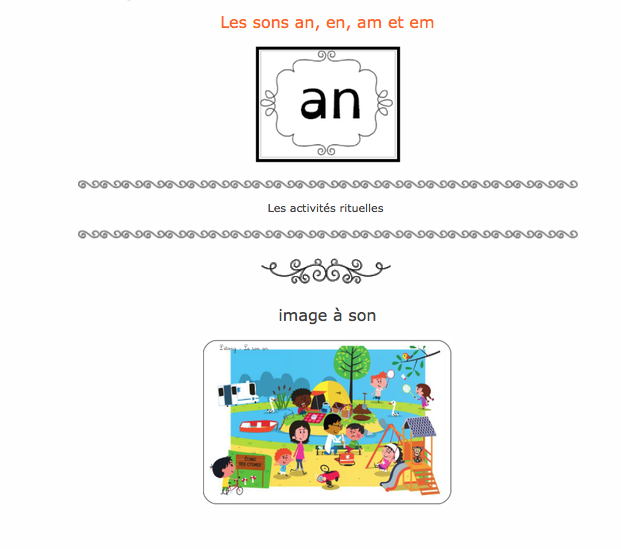 EDL2Construire le lexiqueJeux Apprentilangues sur l’écoleRévision d’un thème étudié en GSExemple : les émotionsCarte de nomenclature Exemples :3 petits cochonsPCRDivers jeux https://apprentilangue.jimdo.com/vocabulaire/grande-section/thème-1-l-école/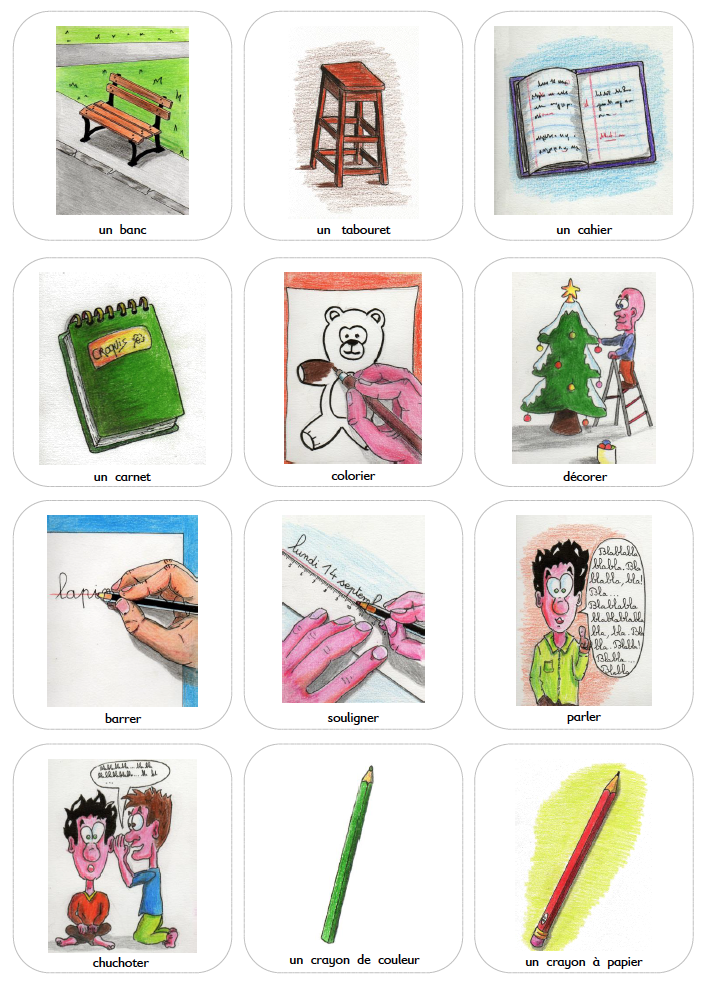 https://apprentilangue.jimdo.com/vocabulaire/grande-section/thème-5-les-émotions/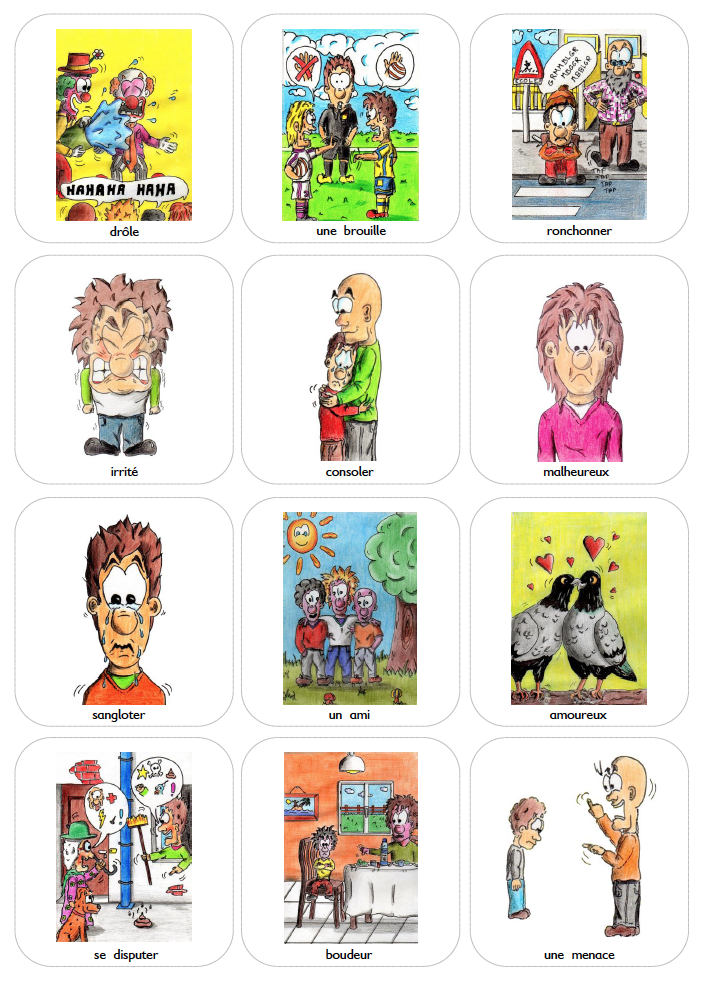 http://un-tour-en-ulis.eklablog.com/le-projet-fil-rouge-a148142648EDL2S’initier à l’orthographe lexicaleApplication  Magie des mots(Listes personnalisables)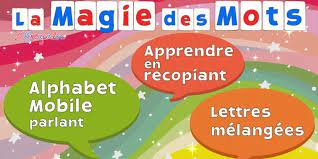 EDL2Se repérer dans la phrase simpleEDL2Maîtriser l’orthographe grammaticale de baseLe genre : articles et pronomsL’album photos Les éditions Passe Temps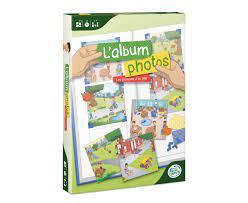 Jeu des articleshttps://drive.google.com/file/d/1mA-GHDEKx3UuKHUgH8CPA1_Tk0XDuwGK/view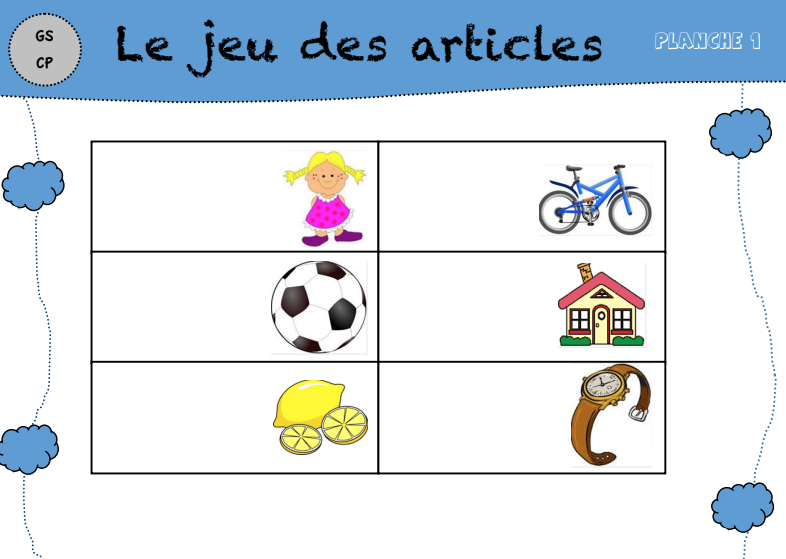 Loto des pronomshttps://classeurdecole.files.wordpress.com/2011/08/loto-il-ou-elle.pdf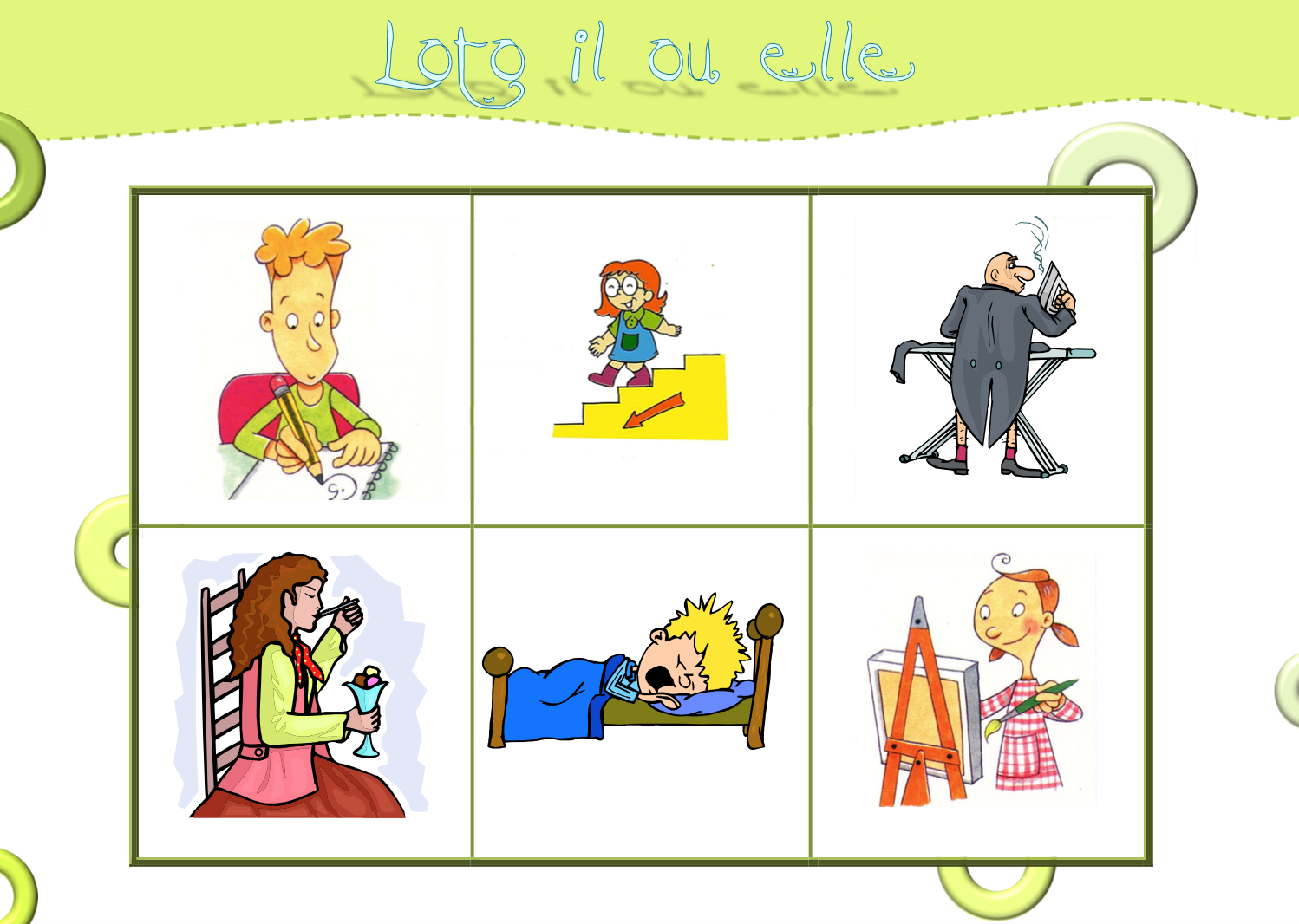 DomaineCycleCompétencePériode 1Jeux du commerceBlogsNumériqueAutresEcouter pour comprendre1Ecouter de l’écrit et comprendreAtelier écoute et réalisation de consignesDrôle de bobinettes(Utilisation d’un tableau bavard pour les consignes orales-Easytis)Jeu type « Jacques a dit »http://www.livredesapienta.fr/2017/01/jeu-de-consigne-ps-ms-gs.html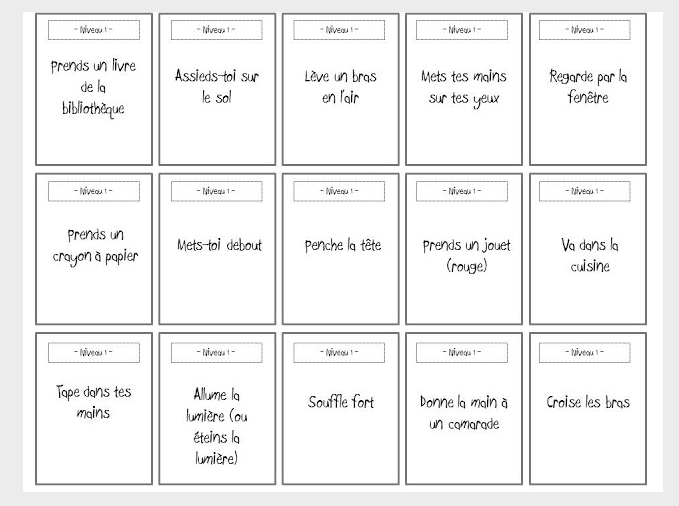 S’exprimer face à un auditoire ou dans un groupe1Oser entrer en communicationAtelier sur Padlet avec comptines/ poésies enregistrées (audio ou vidéo)Prendre part à un débat, un échange1Echanger et réfléchir avec les autresLe genre : articles et pronomsL’album photos Les éditions Passe TempsEvaluer et réguler la qualité des échanges, des prises de paroles1Reformuler son propos pour se faire mieux comprendrePéripéties des 3 Petits CochonsPéripéties du PCRSac à histoirehttps://www.jeuxdecole.net/article-140834-sac-album-les-trois-petits-coch.html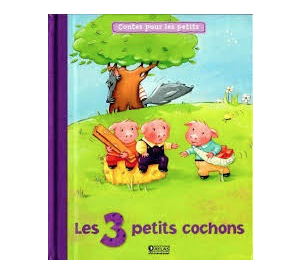 http://chabadou.eklablog.com/le-sac-a-histoires-a131024190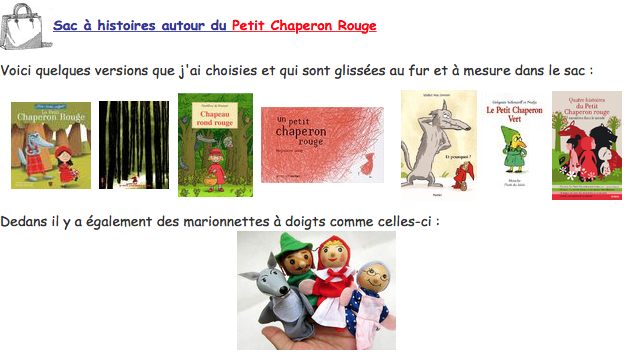 Comprendre et apprendre1Pratiquer divers usages de la langue oraleDécrire des imagesHistoires à raconter Eyrolles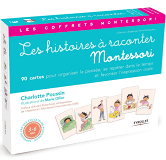 Images séquentielleshttp://gijoualecole.eklablog.com/images-sequentielles-a117433876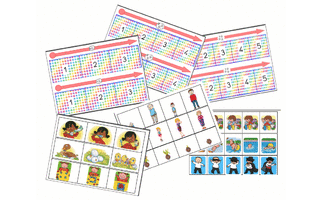 Diverses images du loupAutour des livres MS Accès éditions  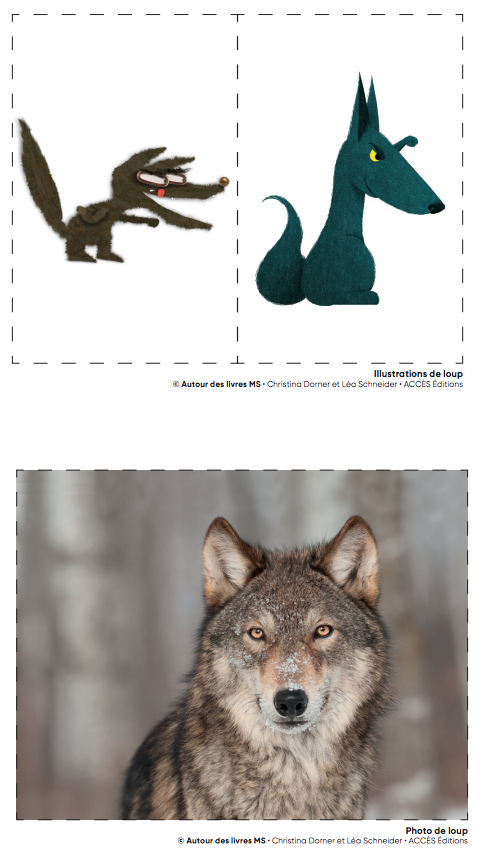 Commencer à réfléchir sur la langue et acquérir une conscience phonologique1Enrichir le vocabulairel’écoleApprentilanguesExemples : l’école, le loupDivers jeux https://apprentilangue.jimdo.com/vocabulaire/grande-section/thème-1-l-école/Commencer à réfléchir sur la langue et acquérir une conscience phonologique1Acquérir et développer la syntaxeLe genre : articles et noms L’album photos Les éditions Passe TempsCommencer à réfléchir sur la langue et acquérir une conscience phonologique1Acquérir et développer une conscience phonologiqueScander et compter les syllabes des prénoms/ d’un motRepérer la syllabe d’attaque des prénoms/ d’un motDoubler la syllabe d’attaque pour former un nouveau motBataille des syllabeshttps://drive.google.com/file/d/1dh74bzNd7gqtojjnE6U_s61VW1VHWiES/view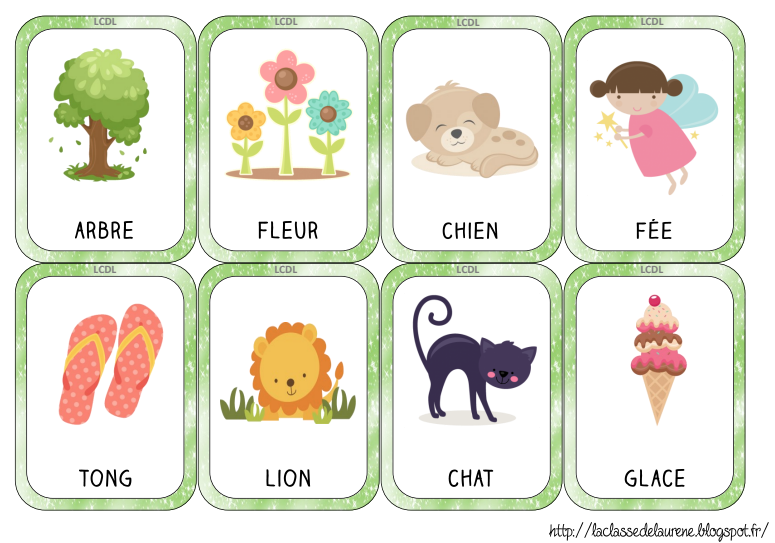 Jeu syllabe d’attaqueLa valise des animaux (jeu à plusieurs)http://123dansmaclasse.canalblog.com/archives/2013/02/13/26402332.html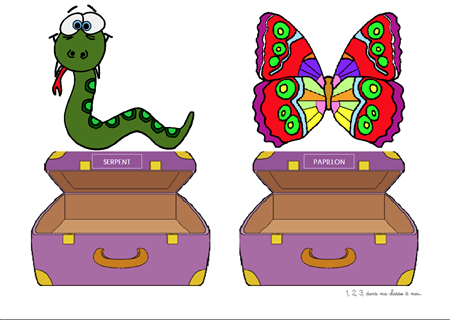 Cherche l’intrus (jeu seul)http://maitressedzecolles.fr/2021/03/phonologie-les-syllabes-d-attaque.html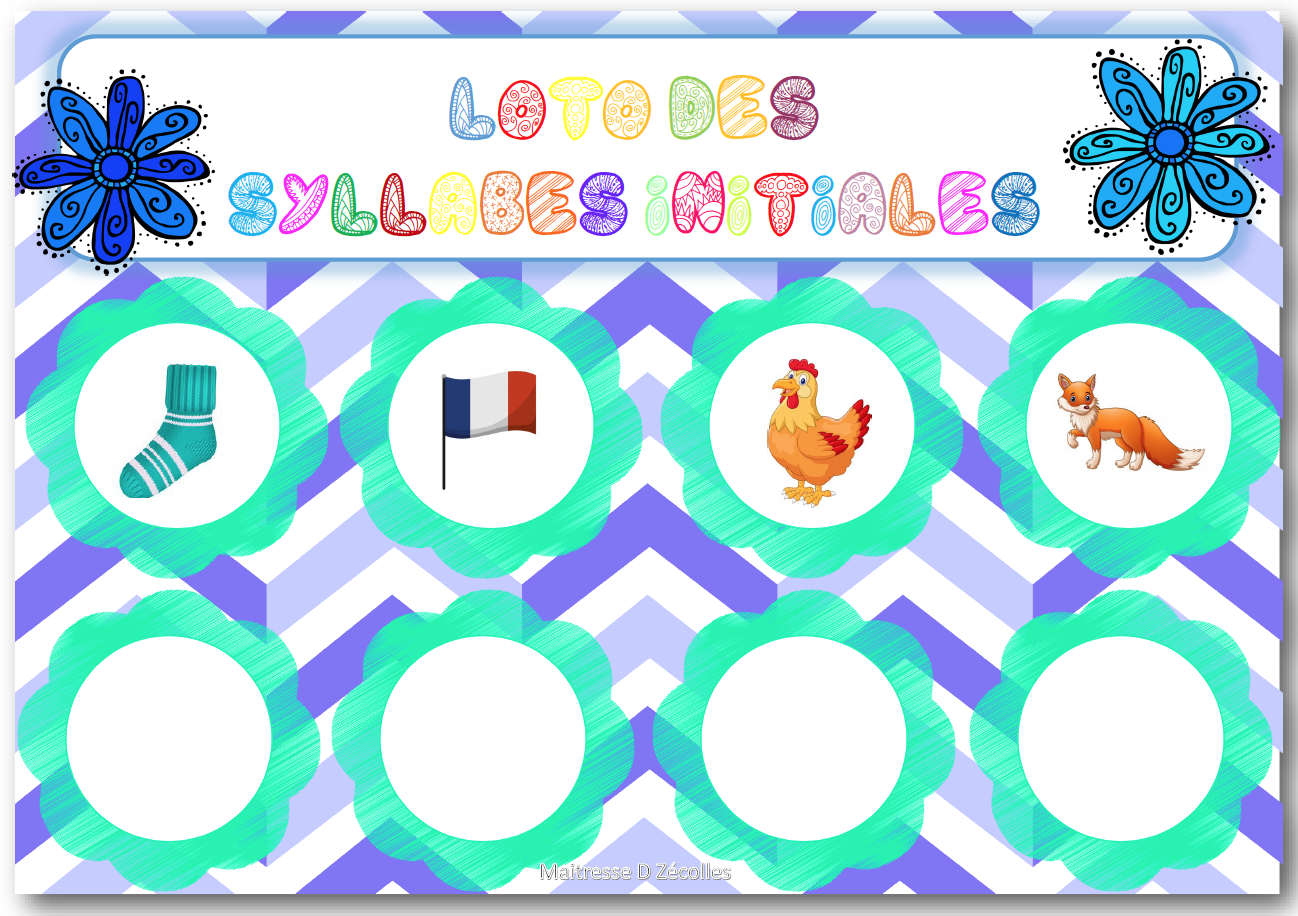 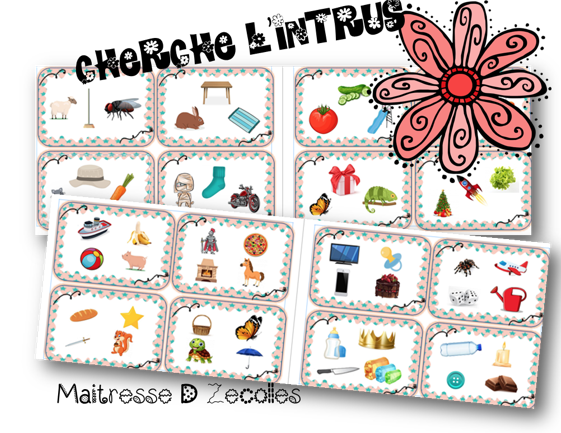 CLEO GSJeu fabriqué à partir des images du CD-romgbvv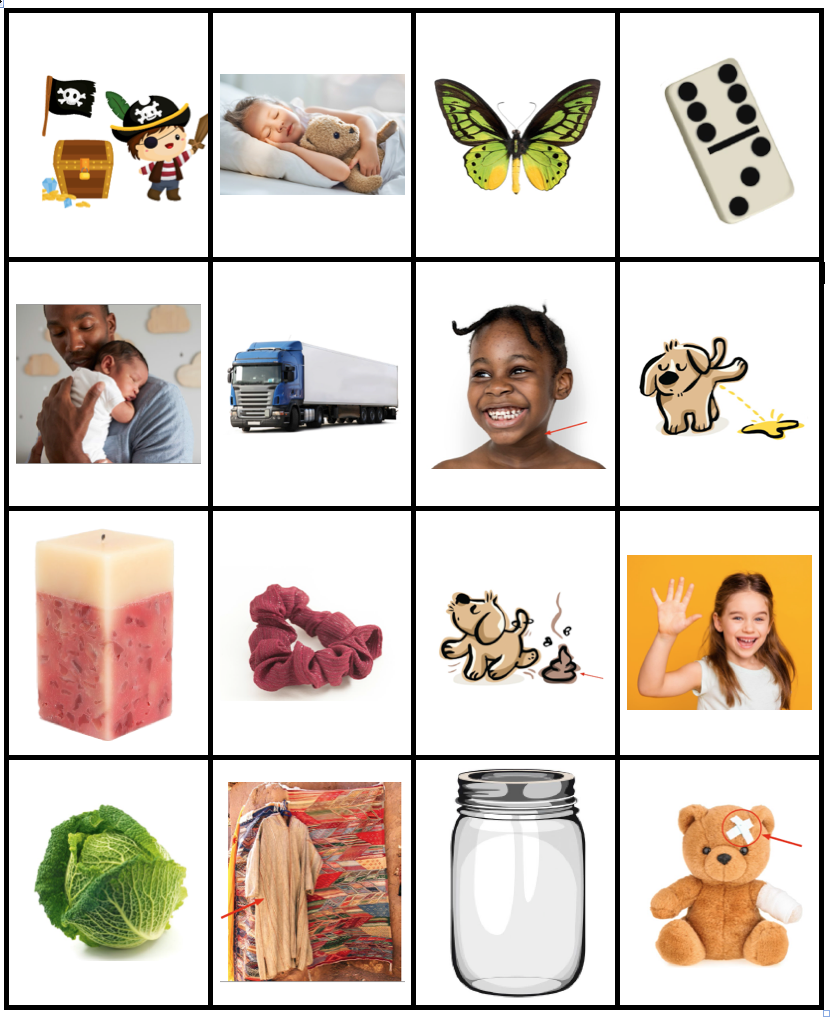 Lecture et compréhension de l’écrit1Découvrir le principe alphabétiqueLettres capitales les + fréquentesReconnaître son prénomLettres rugueuses capitales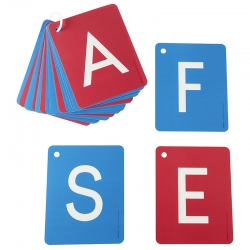 Magnatab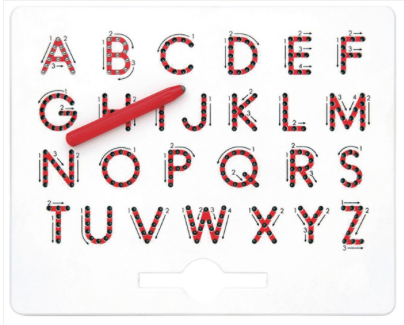 Lettres à fabriquerLearning Ressources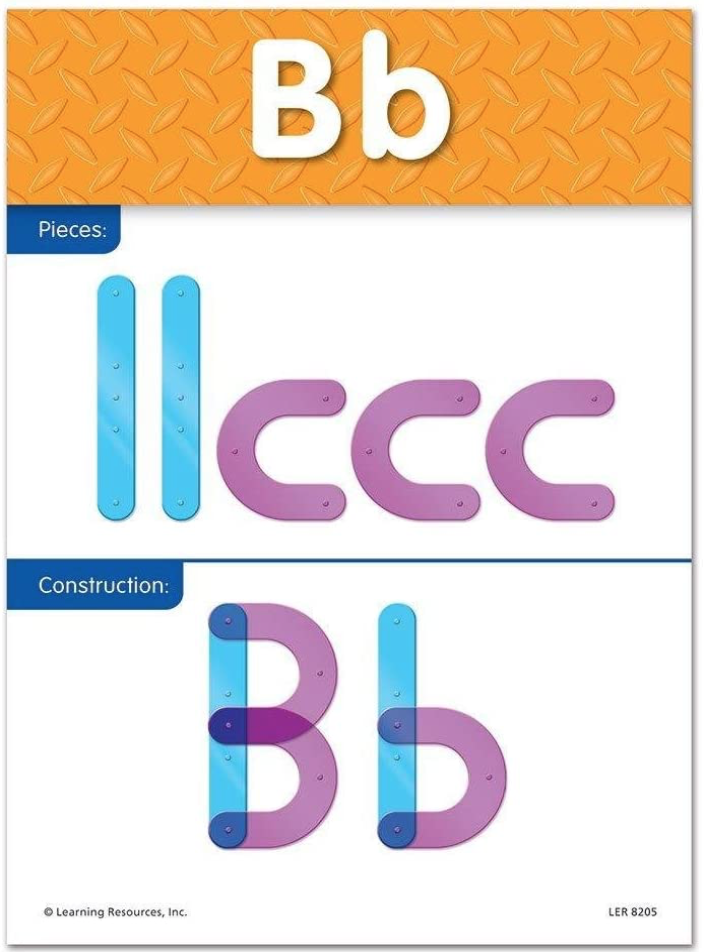 Tam Tam alphabet Niveau 1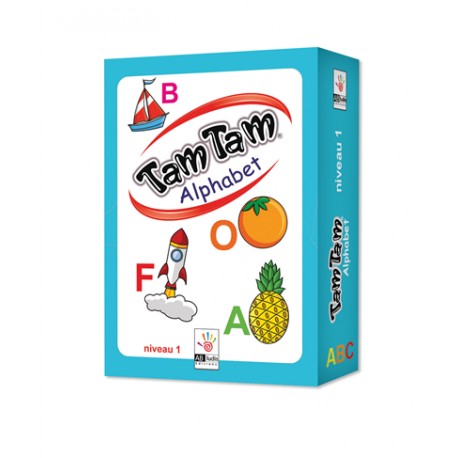 Jeu en bois Devine qui je suis- personnalisable- Gifi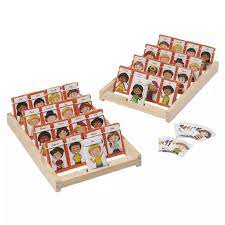 Lettres capitales à modelerhttps://laclassedelaurene.blogspot.com/2015/10/fiches-lettres-pate-modeler.html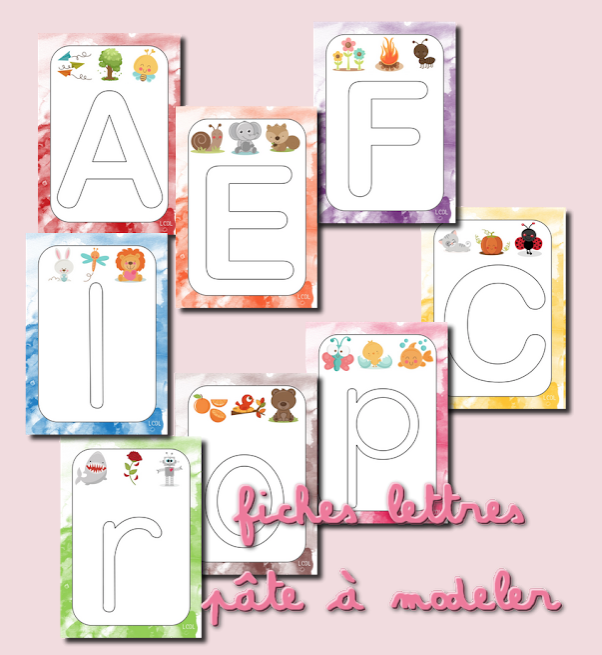 Geoplan Alphabethttps://www.ecoledecrevette.fr/geoplans-a127724786/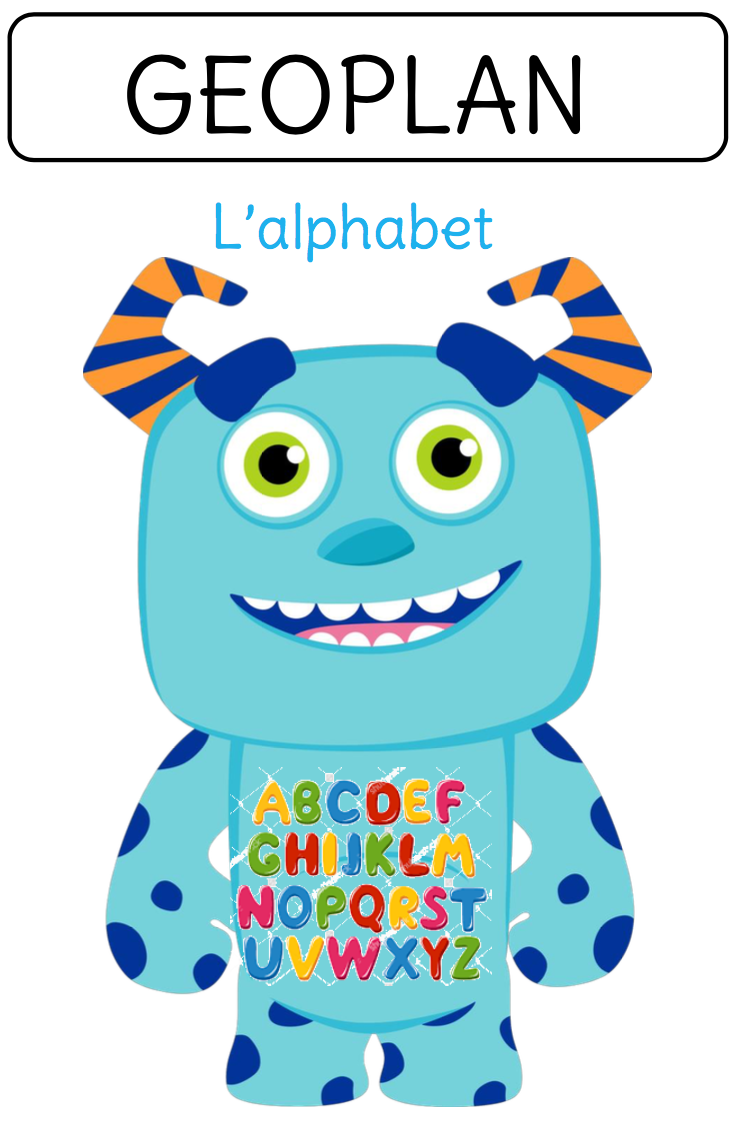 ApplicationSerpodile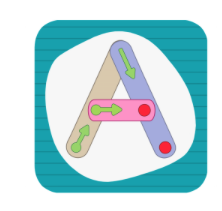 Ecriture1Commencer à écrire tout seulFormes de basePistes graphiques Nathan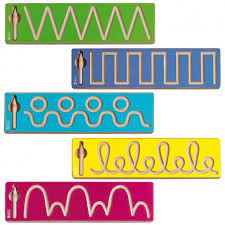 Pistes graphiques Capitales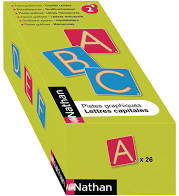 ApplicationSerpodile